Dear Parent/Carers                                                     10th Sept 2018 Sunday Cafe ChurchIt was great to see the Tait family, Heidi and her family as well as Mrs Lovatt yesterday in the community centre along with Rev Joanna, Rev Julie and Bishop David of Basingstoke as well as all our lovely parish supporting such an event. The croissants and cuppa's were good too!Thursday Pop up Cafe in the community centre will be starting again too.NO Football club this week due to whole staff and governor safeguarding training, sorry for any inconvenience.  School Lunch ReminderMrs Palmer has planned some really delicious healthy and wholesome lunches this term. School lunches cost only £2.20 per day. Our cook uses recipes/menus to accommodate what the children enjoy. This is often the roast lunch she makes and the casseroles/stews she provides for our children.  We will have lots of exciting themed days coming up in the year.Reception, Year 1 and Year 2 will continue to receive a universal free school lunch EVERY DAY.  These lunches are extremely nutritious with an additional salad bar available everyday too for the children to access. Menus are on the school website. Only parents who have opted out of this provision need to send their child to school with a packed lunch. We will be consulting with pupils and parents in relation to the School Food Plan very soon! Year 3 and Year 4 having school lunches will still need to pay on a Monday morning please. THIS MUST COME IN AN ENVELOPE/PURSE WITH YOUR CHILD’S NAME CLEARLY MARKED AND WILL BE COLLECTED BY THE TEACHER TO BE PASSED ON TO THE OFFICE.  NO LUNCHES WILL BE PROVIDED WITHOUT PRIOR PAYMENT.Thank you for your co-operation and support with this, as we are trying to relieve congestion at the office window on a Monday. Packed lunch help We are a Healthy School and to help us to maintain this award we need to ensure that all packed lunches are balanced and healthy. A sandwich, one savoury item, fruit/veg and yogurts are a good option. Please ensure your child does not bring any fizzy drinks and sweets/chocolate in their lunchboxes and bags. We encourage savoury sandwiches, fruit, yogurts, healthy savoury snacks and 1 treat (biscuit/cake). Chocolate bars/sweets will be sent back home in their lunchboxes. For those parents/carers who would like some interesting and exciting ideas to liven up and make their child’s packed lunches healthier please use the website links below: http://www.childrensfoodtrust.org.uk/resources/packed-lunch-menus-and-recipes http://www.nhs.uk/Change4Life/Pages/healthy-lunchbox-picnic.aspx Bingo News!The Friends of Grange View have organised their first Bingo for this new academic year on Tuesday 25th September! Doors open at 6.15pmOnline Portal Opening September 2018 - Middle, High and SecondaryThe Online Portal for Admissions to Middle, High and Secondary Schools will Open in  September 2018 for children transferring from First to Middle (current Year 4) – Middle to High (current Year 8) and Primary to Secondary (current Year 6). Further information can be found on the County Council School Admissions page. IT IS YOUR RESPONSIBILITY TO APPLY FOR A PLACE AT MIDDLE SCHOOL.Outside Play EquipmentThe outside play equipment near Oak Class/Nursery is OUT OF BOUNDS so please do not let your children play on this at the beginning and end of the school day – it has had work done on the holidays as this needs to settle in. All children MUST be supervised by parents for health & safety reasons, thank you.Early Years DonationsPlease hand all £5 donations for Nursery and Reception pupils to the class teachers for this term, these donations are essential for all the everyday disposable resources that the Early years use. Don’t forget labelled spare clothes for your child to keep in school. ThankyouUniformPlease ensure all uniform including wellies/shoes/PE kits are labelled with your child’s name. School cannot be responsible for unnamed items sorry. All pupils must wear full correct uniform and black school shoes please at all times. If you have any problems with obtaining black shoes please see Mrs Laskey.Topic letters Our class topic letters went home last week to enable you to see what we are learning about in school this half term. Harvest 2017 We are hoping you will all join us to celebrate Harvest this year in school. More information and date to follow soon.New Earlier Breakfast Club for Sept 18- 8am startPlaces must be booked at the office on a MONDAY and the cost is £1 per session, 8am- 8.55am and payment must be made when booking. No places will be available without prior payment please. Doors will open at 8.00am and close at 8.30am School Lunches Mrs Palmer has planned some really delicious healthy and wholesome lunches this term. School lunches cost only £2.20 per day. Our cook uses recipes/menus to accommodate what the children enjoy. This is often the roast lunch she makes and the casseroles/stews she provides for our children.  We will have lots of exciting themed days coming up in the year.Reception, Year 1 and Year 2 will continue to receive a universal free school lunch EVERY DAY.  Only parents who have opted out of this provision will be expected to send their child to school with a packed lunch.  Year 3 and Year 4 having school lunches will still need to pay on a Monday morning please. THIS MUST COME IN AN ENVELOPE/PURSE WITH YOUR CHILD’S NAME CLEARLY MARKED AND WILL BE COLLECTED BY THE TEACHER TO BE PASSED ON TO THE OFFICE.  NO LUNCHES WILL BE PROVIDED WITHOUT PRIOR PAYMENT.Thank you for your co-operation and support with this, as we are trying to relieve congestion at the office window on a Monday. FREE SCHOOL MEALS (PUPIL PREMIUM) Some parents/carers whose income is below £16,190 per family are entitled to Free School Meals (OFSTED call this pupil premium). The school currently receives additional funding per pupil in our budget to use to support these pupils across the school. We use it to benefit every child by supporting us to have extra staff for small group work, buy resources to support small group work and interventions. A small proportion of this funding is used to subsidise Breakfast and Afterschool clubs and support half the cost of residential and school visits. The information is fully available on the school website for everyone to read. Ofsted hold school accountable for the spending of this funding and we have to show that we are supporting every child/family who is able to apply for Free School Meals (pupil premium). We hope all our families who are eligible apply for this funding as it makes a massive difference to our budget and our currently staffing levels.  If you are entitled to applying please pop to the office and we can help.  PunctualityPupils are recorded as being late for school if they arrive after the doors have closed and come in through the main school doors. Children who arrive after 9am receive an unauthorised mark.All Doors will be locked once classes are inside and the main entrance will have to be used! IF YOU ARE RUNNING LATE FOR ANY REASON OR YOUR CHILD IS NOT COMING INTO SCHOOL DUE TO SICKNESS OR OTHER CIRCUMSTANCES, PLEASE RING TO LET US KNOW, THANK YOU.All late marks show on children’s attendance registers and we will be routinely contacting parents whose children are regularly late. Our routines start the minute children arrive at school with children getting straight on with their independent work in class. Children arriving late miss out on vital learning time and find it harder to settle into the school day and some pupils get upset when they are constantly late. Please help us by ensuring your child is at school, ready to come in when the bell rings at 8.50am. We’ll keep you posted on how we are doing in our assemblies and newsletters.Ofsted AttendanceTo aim to an outstanding school Ofsted say- ’Pupils value their education and rarely miss a day at school. No groups of pupils are disadvantaged by low attendance. The attendance of pupils who have previously had exceptionally high rates of absence is rising quickly towards the national average’.Grange View needs every pupil at school every day to improve our overall attendance please!NO HOLIDAYS will be authorised in term time.We have Education Welfare Officer working with us this year who will be monitoring attendance very closely; especially the late marks so please ensure your child/ren are on the school yard for the bell at 8.50am every morning. Dates for diaries – please note changesWeek beginning Mon 10th Sept- After school clubs begin, spaces still availableWed 12th Sept – swimming starts, back for usual home-time 3.15pm ***Mon 17th Sept*** – Please note the date ! Messy Church begins - come and have a cuppa and enjoy the fun! ***Fri 21st Sept*** Friends AGM after family worship – all welcome Old & New!Tues 25th Sept-KS2 Castles Visit to AlnwickTues 25th – Friends of Grange View BINGO in the hall 6.15pmThurs 27th Sept- European Day of Languages-letter to followFri 29th Sept – Family worship/MacMillan Coffee afternoon - cakes, biscuits and a cuppa for all for a good cause at 2pmWeek beginning 15th Oct – Parents meetings- days and times to be confirmed. Fri 26th Oct - Half term. School closes as normal at 3.15pmEasy Fund Raising www.easyfundraising.org.uk. Please register and keep Shopping online on this website for school funds. Every penny you spend helps school.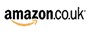 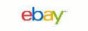 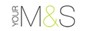 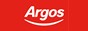 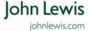 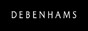 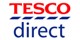 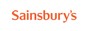 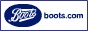 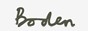 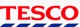 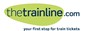 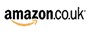 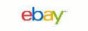 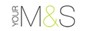 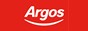 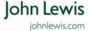 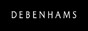 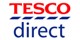 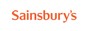 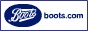 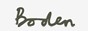 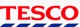 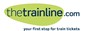 NO JewelleryWe cannot allow any earrings or jewellery in school for PE or in the Early Years Unit.  Your child’s earrings MUST be removed or taped up, staff are unable to do this for safeguarding reasons. Please ensure this happens or your child may miss out on valuable activities across the day. This is for health and safety reasons.  Kind Regards Louise Laskey Mrs L Laskey- Head Teacher Grange View C.E. First School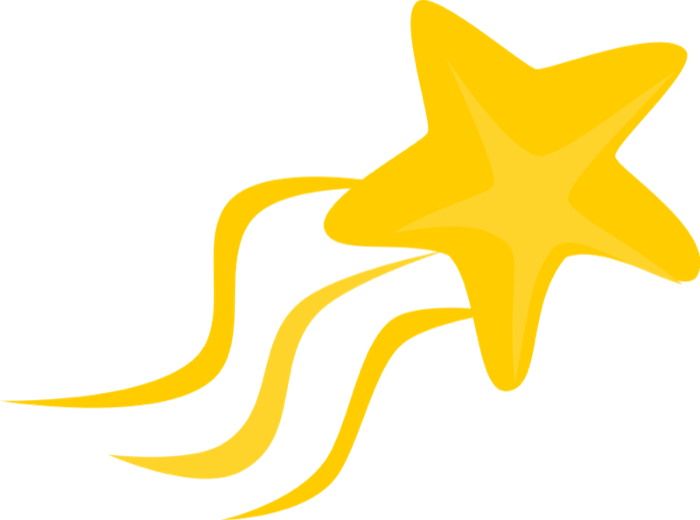 We aim to SPARKLE!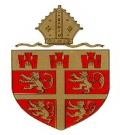 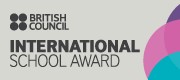 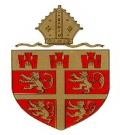 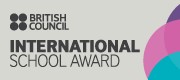 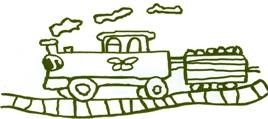 